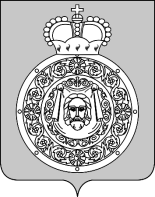 Контрольно-счетная палатаВоскресенского муниципального районаМосковской областиР А С П О Р Я Ж Е Н И Еот 25.12.2015 № 26Об утверждении Перечня должностей муниципальной службы в Контрольно-счетной палате Воскресенского муниципального района, после увольнения с которых, в течение двух лет бывшие муниципальные служащие имеют право замещать на условиях трудового договора должности или выполнять работы (оказывать услуги) в течение месяца стоимостью более ста тысяч рублей на условиях гражданско-правового договора в организациях, если отдельные функции муниципального (административного) управления данной организацией входили в должностные (служебные) обязанности муниципального служащего, с согласия комиссии по соблюдению требований к служебному поведению муниципальных служащих и урегулированию конфликта интересов в Контрольно-счетной палате Воскресенского муниципального районаВ соответствии с частью 1 статьи 12 Федерального закона от 25.12.2008 № 273-ФЗ «О противодействии коррупции», законом Московской области от 24.07.2007 № 137/2007-ОЗ «О муниципальной службе в Московской области»:1. Утвердить Перечень должностей муниципальной службы в Контрольно-счетной палате Воскресенского муниципального района, после увольнения с которых, в течение двух лет бывшие муниципальные служащие имеют право замещать на условиях трудового договора должности или выполнять работы (оказывать услуги) в течение месяца стоимостью более ста тысяч рублей на условиях гражданско-правового договора в организациях, если отдельные функции муниципального (административного) управления данной организацией входили в должностные (служебные) обязанности муниципального служащего, с согласия комиссии по соблюдению требований к служебному поведению муниципальных служащих и урегулированию конфликта интересов в Контрольно-счетной палате Воскресенского муниципального района (далее – Перечень) (прилагается).2. Опубликовать настоящее распоряжение на официальном сайте Воскресенского муниципального района в разделе КСП.3. Контроль за выполнением настоящего распоряжения оставляю за собой.4. Настоящее распоряжение вступает в силу со дня его подписания.Председатель Контрольно-счетной палаты                  						                  Воскресенского муниципального района                                                                            Л.Д. ДеминаС распоряжением ознакомлены:______________     ______________________  __________				(личная подпись)	                     (Ф.И.О.)                  (дата)______________     ______________________  __________				(личная подпись)	                     (Ф.И.О.)                  (дата)______________     ______________________  __________				(личная подпись)	                     (Ф.И.О.)                  (дата)Приложение 1        УТВЕРЖДЕН                                                                                             распоряжением Контрольно-счетной палаты                                                                                             Воскресенского муниципального района                                                                                             от 25.12.2015 № 26ПЕРЕЧЕНЬдолжностей муниципальной службы в Контрольно-счетной палате Воскресенского муниципального района, после увольнения с которых, в течение двух лет бывшие муниципальные служащие имеют право замещать на условиях трудового договора должности или выполнять работы (оказывать услуги) в течение месяца стоимостью более ста тысяч рублей на условиях гражданско-правового договора в организациях, если отдельные функции муниципального (административного) управления данной организацией входили в должностные (служебные) обязанности муниципального служащего, с согласия комиссии по соблюдению требований к служебному поведению муниципальных служащих и урегулированию конфликта интересов в Контрольно-счетной палате Воскресенского муниципального района1. Ведущие должности муниципальной службы:- инспектор Контрольно-счетной палаты.Председатель Контрольно-счетной палатыВоскресенского муниципального района                                                                       Л.Д. Демина